PIANO DIDATTICO PERSONALIZZATO(per alunni con Bisogni Educativi Speciali in situazione di difficoltà)Normativa di riferimento: D.M. 27/12/2012			          C.M. n.8 del 06/03/2013ALUNNO :SCUOLA PRIMARIA:CLASSE:       sez.ANALISI DELLA SITUAZIONE DELL’ALUNNOSituazione di difficoltà segnalata o rilevata Con certificazione e/o diagnosi clinica:Disturbo evolutivo specifico                            Borderline cognitivo                                                                            ADHD                                                                             Deficit di varia natura                                                                              Altro…………………Senza certificazione e/o diagnosi clinica:      Svantaggio socio/economico       Svantaggo linguistico      Svantaggio culturale      Comportamentale/relazionale        Altro ……………………..Presenza di uno specialista che segue l’alunno:        si              noNome dello specialista: dott.________________________________________INDICAZIONI FORNITE DAL REFERENTE CHE HA REDATTO LA SEGNALAZIONE SPECIALISTICA:TIPOLOGIA DI INTERVENTO MESSO IN ATTO DALLO SPECIALISTA (se presente): INFORMAZIONI PERVENUTE DALLA FAMIGLIA: SI RITIENE OPPORTUNO AVVALERSI DI:interventi personalizzati         si		no  laboratori			si		noprogetti a classi aperte	si		noassistenza domiciliare		si		noattività extrascolastiche	si		noaltro……SCHEDA DI RILEVAZIONE DELLE COMPETENZE SCOLASTICHEMETODO DI LAVOROSa organizzare il proprio lavoro da solo/a   si           no           a volteSe aiutato/a, sa organizzare il lavoro           si           no           a voltePUNTI DI FORZA DEL GRUPPO CLASSEPresenza di un compagno o un gruppo di compagni di riferimento per:per le attività disciplinari:              si           no           per il gioco:			        si           no           per le attività extrascolastiche:       si           no           IMPEGNO, ESECUZIONE COMPITI E STUDIOscuola:      costante               saltuariocasa:         costante               saltuario			DIDATTICA PERSONALIZZATA INTERVENTI CONCORDATI CON LA FAMIGLIA:……………………………………………………………………………………………………………………………………………………………………………………………………………………LE INSEGNANTI:LA DIRIGENTE SCOLASTICA:……………………………………I GENITORI:………………………………………………………………………….DATANOTE PER LA COMPILAZIONE (da non allegare al PDP)DIDATTICA PERSONALIZZATAPer ogni disciplina trascrivere gli obiettivi di apprendimento qualora risultasse necessario operare un adegamento degli obiettivi definiti per la classe.STRATEGIE E METODI DI INSEGNAMENTOIn riferimento alle strategie e metodi di insegnamento è utile prendere in considerazione:Didattica di linguaggi alternativi al codice verbale scritto (linguaggio iconico, verbale orale) utilizzando mediatori didattici quali immagini, disegni, riepiloghi a voce.Schemi e mappe concettualiDidattica laboratoriale ed esperienza diretta nell’apprendimentoPromozione di processi metacognitivi per sollecitare nell’alunno l’autocontrollo e l’autovalutazione dei propri processi di apprendimentoLa progettazione di lavori da svolgere in piccolo gruppo, in coppia e il tutoraggio tra pariLa promozione dell’apprendimento cooperativo.MISURE DISPENSATIVEEsse possono essere, a seconda della disciplina e del caso: l’utilizzo contemporanei dei tre caratterila lettura ad alta vocela scrittura sotto dettaturaprendere appunticopiare dalla lavagnalo studio mnemonico delle tabellinelo studio della lingua straniera in forma scrittail rispetto della tempistica per la consegna dei compiti scrittila quantità dei compiti a casaSTRUMENTI COMPENSATIVItabella dell’alfabetoretta ordinata dei numeritavola pitagoricalinea del tempotabella delle misure e delle formule geometricheformulari, sintesi, schemi, mappe concettuali computer con programma di videoscrittura, correttore ortografico e sintesi vocale, stampante e scannercalcolatriceregistratore o risorse audio (sintesi vocale, audiolibri, libri digitali)software didattici specifici VERIFICA E’ importante: prevedere tempi più lunghi per le verificheprevedere verifiche orali a compensazione di quelle scritte (soprattutto per quanto riguarda quelle straniere)attribuire maggiore attenzione al contenuto rispetto alla formausare strumenti e mediatori didattici nelle prove sia scritte che oraliintrodurre prove informatizzateprogrammare e concordare con l’alunno le verificheINTERVENTI CONCORDATI CON LA FAMIGLIACon la famiglia è opportuno concordare:i compiti a casa (l’eventuale riduzione, la distrubuzione settimanale del carico di lavoro, le modalità di presentazione)le modalità di aiuto (chi, come, per quanto tempo, per quali discipline)strumenti compensativi usati a casale interrogazioni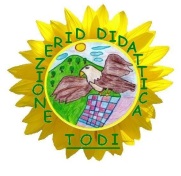 DIREZIONE DIDATTICA - TODIPiazzale G.F.degli Atti,1  06059   -  TODI (PG)Tel. 075/8956812  -  Fax 075/8956863 – C.F. 94069090549 Sito web: www.direzionedidatticatodi.it - e-mail :  PGEE06000L@istruzione.it – indirizzo pec: PGEE06000L@PEC.ISTRUZIONE.IT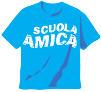 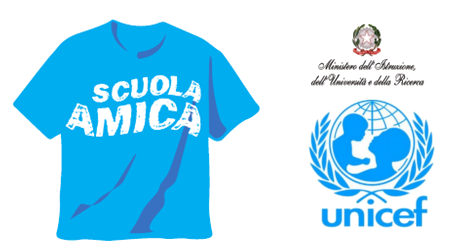 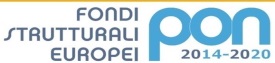 LETTURA- italiano-(velocità e correttezza)      Legge regolarmente      Legge regolarmente      Legge regolarmente      Legge regolarmenteLETTURA- italiano-(velocità e correttezza)      Legge lentamente con pochi errori      Legge lentamente con pochi errori      Legge lentamente con pochi errori      Legge lentamente con pochi erroriLETTURA- italiano-(velocità e correttezza)      Legge velocemente commettendo molti errori      Legge velocemente commettendo molti errori      Legge velocemente commettendo molti errori      Legge velocemente commettendo molti erroriLETTURA- italiano-(velocità e correttezza)      Legge lentamente e commette molti errori      Legge lentamente e commette molti errori      Legge lentamente e commette molti errori      Legge lentamente e commette molti erroriPRODUZIONE SCRITTA - italiano- Contenuto       Buono Ortografia       Corretta PRODUZIONE SCRITTA - italiano- Contenuto       Sufficiente Ortografia       Poco corretta PRODUZIONE SCRITTA - italiano- Contenuto       Scarso Ortografia       Scorretta Lettura – lingue straniere-      Legge regolarmente      Legge regolarmente      Legge regolarmente      Legge regolarmenteLettura – lingue straniere-      Legge lentamente con pochi errori      Legge lentamente con pochi errori      Legge lentamente con pochi errori      Legge lentamente con pochi erroriLettura – lingue straniere-      Legge velocemente commettendo molti errori      Legge velocemente commettendo molti errori      Legge velocemente commettendo molti errori      Legge velocemente commettendo molti erroriLettura – lingue straniere-      Legge lentamente e commette molti errori      Legge lentamente e commette molti errori      Legge lentamente e commette molti errori      Legge lentamente e commette molti erroriProduzione scritta – lingue straniere Contenuto       Buono Ortografia       Corretta Produzione scritta – lingue straniere Contenuto       Sufficiente Ortografia       Poco corretta Produzione scritta – lingue straniere Contenuto       Scarso Ortografia       Scorretta Calcolo - matematica-      Sa eseguire calcoli       Sa eseguire calcoli       Sa eseguire calcoli       Sa eseguire calcoli Calcolo - matematica-      Esegue calcoli, ma con numerosi errori      Esegue calcoli, ma con numerosi errori      Esegue calcoli, ma con numerosi errori      Esegue calcoli, ma con numerosi erroriCalcolo - matematica-      Esegue calcoli correttamente, ma con molta lentezza      Esegue calcoli correttamente, ma con molta lentezza      Esegue calcoli correttamente, ma con molta lentezza      Esegue calcoli correttamente, ma con molta lentezzaCalcolo - matematica-      Esegue calcoli scritti lentamente con pochi errori      Esegue calcoli scritti lentamente con pochi errori      Esegue calcoli scritti lentamente con pochi errori      Esegue calcoli scritti lentamente con pochi erroriCalcolo - matematica-      Esegue calcoli scritti  lentamente con molti errori      Esegue calcoli scritti  lentamente con molti errori      Esegue calcoli scritti  lentamente con molti errori      Esegue calcoli scritti  lentamente con molti erroriComprensione del testo scritto      Buona      Buona      Buona      BuonaComprensione del testo scritto      Sufficiente       Sufficiente       Sufficiente       Sufficiente Comprensione del testo scritto      Scarsa       Scarsa       Scarsa       Scarsa Comprensione del testo in ascolto      Buona       Buona       Buona       Buona Comprensione del testo in ascolto      Sufficiente       Sufficiente       Sufficiente       Sufficiente Comprensione del testo in ascolto      Scarsa       Scarsa       Scarsa       Scarsa Attenzione       Buona       Buona       Buona       Buona Attenzione       Sufficiente       Sufficiente       Sufficiente       Sufficiente Attenzione       Scarsa       Scarsa       Scarsa       Scarsa Consapevolezza delle proprie difficoltà       Buona      Buona      Buona      BuonaConsapevolezza delle proprie difficoltà       Parziale      Parziale      Parziale      ParzialeConsapevolezza delle proprie difficoltà       Scarsa       Scarsa       Scarsa       Scarsa Punti di forza(specificare)AltroCOMPETENZA LINGUA ITALIANA ( solo per alunni stranieri di prima alfabetizzazione)COMPETENZA LINGUA ITALIANA ( solo per alunni stranieri di prima alfabetizzazione)COMPETENZA LINGUA ITALIANA ( solo per alunni stranieri di prima alfabetizzazione)COMPETENZA LINGUA ITALIANA ( solo per alunni stranieri di prima alfabetizzazione)COMPETENZA LINGUA ITALIANA ( solo per alunni stranieri di prima alfabetizzazione)DISCIPLINAADEGUAMENTISTRATEGIE E METODI DI INSEGNAMENTOITALIANO       Programma di classe       Programma semplificato per il raggiungimento degli obiettivi essenziali*       Altro…………...*OBIETTIVI DI APPRENDIMENTO (riferiti alla prima unità di aprendimento)*OBIETTIVI DI APPRENDIMENTO (riferiti alla prima unità di aprendimento)*OBIETTIVI DI APPRENDIMENTO (riferiti alla prima unità di aprendimento)MATEMATICA       Programma di classe       Programma semplificato per il raggiungimento degli obiettivi essenziali*       Altro…………...*OBIETTIVI DI APPRENDIMENTO(riferiti alla prima unità di aprendimento)*OBIETTIVI DI APPRENDIMENTO(riferiti alla prima unità di aprendimento)*OBIETTIVI DI APPRENDIMENTO(riferiti alla prima unità di aprendimento)SCIENZE       Programma di classe       Programma semplificato per il raggiungimento degli obiettivi essenziali*       Altro…………...*OBIETTIVI DI APPRENDIMENTO(riferiti alla prima unità di aprendimento)*OBIETTIVI DI APPRENDIMENTO(riferiti alla prima unità di aprendimento)*OBIETTIVI DI APPRENDIMENTO(riferiti alla prima unità di aprendimento)STORIA       Programma di classe       Programma semplificato per il raggiungimento degli obiettivi essenziali*       Altro…………...*OBIETTIVI DI APPRENDIMENTO(riferiti alla prima unità di aprendimento)*OBIETTIVI DI APPRENDIMENTO(riferiti alla prima unità di aprendimento)*OBIETTIVI DI APPRENDIMENTO(riferiti alla prima unità di aprendimento)GEOGRAFIA       Programma di classe       Programma semplificato per il raggiungimento degli obiettivi essenziali*       Altro…………...*OBIETTIVI DI APPRENDIMENTO(riferiti alla prima unità di aprendimento)*OBIETTIVI DI APPRENDIMENTO(riferiti alla prima unità di aprendimento)*OBIETTIVI DI APPRENDIMENTO(riferiti alla prima unità di aprendimento)INGLESE       Programma di classe       Programma semplificato per il raggiungimento degli obiettivi essenziali*       Altro…………...*OBIETTIVI DI APPRENDIMENTO(riferiti alla prima unità di aprendimento)*OBIETTIVI DI APPRENDIMENTO(riferiti alla prima unità di aprendimento)*OBIETTIVI DI APPRENDIMENTO(riferiti alla prima unità di aprendimento)………............................       Programma di classe       Programma semplificato per il raggiungimento degli obiettivi essenziali*       Altro…………...*OBIETTIVI DI APPRENDIMENTO(riferiti alla prima unità di aprendimento)*OBIETTIVI DI APPRENDIMENTO(riferiti alla prima unità di aprendimento)*OBIETTIVI DI APPRENDIMENTO(riferiti alla prima unità di aprendimento)MISURE DISPENSATIVE/STRUMENTI COMPENSATIVI/TEMPI AGGIUNTIVI(da adottare anche per le attività di verifica)MISURE DISPENSATIVE/STRUMENTI COMPENSATIVI/TEMPI AGGIUNTIVI(da adottare anche per le attività di verifica)MISURE DISPENSATIVE/STRUMENTI COMPENSATIVI/TEMPI AGGIUNTIVI(da adottare anche per le attività di verifica)MACROAREA LINGUISTICA-ESPRESSIVAMACROAREA LOGICO-MATEMATICA-SCIENTIFICAMACROAREA STORICO-GEOGRAFICA-SOCIALECOGNOME E NOMEDISCIPLINA/EFIRMA